О проведении вебинараУважаемые коллеги!В соответствии с планом работы ГБОУ Краснодарского края ККИДППО 26 мая 2015 года проводится вебинар «Современные подходы к управлению инновационной и экспериментальной деятельностью в ОО» (приложение 1).Для участия в вебинаре приглашаются представители ТМС, руководители образовательных организаций,  которым необходимо в день проведения вебинара с 14.30 до 15.00 перейти по ссылке http://connect.kkidppo.ru/bs318, во вкладке «Войти в качестве гостя» написать свои Ф.И.О., наименование образовательной организации и муниципалитета и нажать «Войти в комнату». Начало вебинара в 15.00.Просим базовые школы оказать содействие в проведении вебинара.Требования к техническому обеспечению: компьютер, подключённый к сети Интернет, звуковые колонки. Участие в вебинаре бесплатное. Во время участия в вебинаре необходимо отправить регистрационный лист участников вебинара по форме (приложение 2) до 16.30 на адрес nio@kkidppo.ru, обязательно указав тему «Вебинар 26.05.2015».Руководитель вебинара – Пирожкова Ольга Борисовна, и.о. начальника отдела научных и мониторинговых исследований ГБОУ ККИДППО.Техническую поддержку осуществляет отдел медиаобразования ГБОУ Краснодарского края ККИДППО – Михаил Алексеевич Фоменко. Тел. 8-861-260-27-54.Ректор 										И.А.НикитинаИсп. Д.А.Никонова232-29-45ПРИЛОЖЕНИЕ 1к письму ГБОУ Краснодарского края ККИДППОот «___» ____№__________Программа проведения вебинара «Современные подходы к управлению инновационной и экспериментальной деятельностью в ОО»Дата проведения: 26 мая 2015 годаМесто проведения: ул. Сормовская, 167Ссылка вебинара: http://connect.kkidppo.ru/bs318Категория участников: руководители образовательных организаций Краснодарского краяВремя проведения:  15.00В программе вебинара:15.00-15.15 – Задачи управления инновационной деятельностью ОО 15.15-16.15 – Мастер-класс Приходько С.С., директора МБОУ СОШ №12 ст. Павловской, по теме «Реальные структуры образовательных организаций и социальный капитал: подходы к анализу и выявление направлений развития педагогического коллектива».16.15-16.30 – Обсуждение мастер-класса Приходько С.С.16.30-17.00 – Консультация участников Конкурса «Инновационный поиск - 2015».Руководитель вебинара – Пирожкова Ольга Борисовна, и.о. начальника отдела научных и мониторинговых исследований ГБОУ ККИДППО.Техническую поддержку осуществляет отдел медиаобразования ГБОУ ККИДППО – Михаил Алексеевич Фоменко. Тел. 8-861-260-27-54ПРИЛОЖЕНИЕ 2к письму ГБОУ Краснодарского края ККИДППОот «___» ____№__________Регистрационный лист участников вебинараРегистрация участников вебинара«Современные подходы к управлению инновационной и экспериментальной деятельностью в ОО»26.05.2015_________________________________________________________________________(район)_________________________________________________________________________(базовая школа/точка доступа)*регистрационный лист представляется  с подписями участников вебинара, в формате PDF.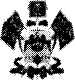 Министерство образованияи науки Краснодарского краяГосударственноебюджетное образовательное учреждениедополнительного профессиональногообразованияКраснодарского краяКраснодарский краевой институтдополнительного профессиональногопедагогического образования(лицензия № 03537 от 16.03.12г.)Россия, . Краснодар,ул. Сормовская,167тел./ф.: (861) 232-85-78e-mail: idppo@kubannet. ruИНН 2312062743«___»____ 2015г. №____________Руководителяммуниципальных органовуправления образованиемРуководителямтерриториальных методических служб №п/пФамилия, имя, отчествоДолжность, место работыПодпись……………